МБДОУ «Детский сад № 17»Паспорт младшей группы № 10Воспитатели: 	Ракушина Е.Ю.Игрушки и спорттивный инвентарьМебель группыМягкий инвентарьТехника группыНаименованиеИнв. №Кол-воПримечаниеНаименованиеИнв. №Кол-воПримечаниеДетский спорт. Набор с кольцами( мат)1950141Панно " Дом"700241Автомобиль-каталка"Пожарная команда"счет1051Складной гимнастический коврик зеленый 78*185 счет 105счет1051Кегли 6+2счет1051Кукла девочкасчет1055Кухня детская без принадлежностейсчет1051Машинка инерционная Джип уаз Пожарнаясчет1051Дидактический дом1950151Трактор с Грейдеромсчет 1051Машина Самосвалсчет 1051Игрушка вертолетсчет 1051Набор Домашние животныесчет 1051Набор кухонный столовыйсчет 1051Автомобиль самосвал " Премиум"счет 1051Автомобиль самосвал счет 1051Машина-толокарсчет 1051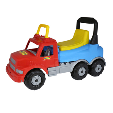 Кукла карапуз-девочкасчет 1051Кукла малышсчет 1051Кукла малышкасчет 1051Коляска для куклысчет 1052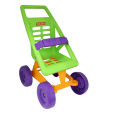 Коляска для куклы прогулочная 4х колеснаясчет 1051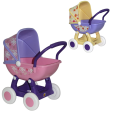 Коляска для куклысчет 1051Кубики фрукты 4 штсчет 1051Лото " Чей малыш"счет 1051НаименованиеИнв. №Кол-воПримечаниеНаименованиеИнв. №Кол-воПримечаниеВешалка стойка1Полка для игрушек1Стул п/мягкий1Тумба под телевизор2Шкаф для раздевания 5 секций5Шкаф плательный 2х створчатый1Шкаф хозяйственный пенал1Набор детской мебели1630441Набор игровой конструктор 43 ед.195005 1/2Стеллаж дидактический1631081Стеллаж дидактический1631091Стенка игровая " Вертолет"1631101Уголок для спортинвентаря1631431Витрина для книг700261Стол детский (13,14,25,29)702284Стол детский (1,4,5,6,7)701095Стул детский (39,42,50,63,99,110)700146Стул детский (6,9,10,11,12,13,14)702317Уголок театральный702511Шкаф подвесной деревянный700341Кровать детская20(3 шт из них списаны)Стул детский (2,4,6,8,12,13,14,22)701108Стенка детская 1631171Стол детский цветок702411НаименованиеИнв. №Кол-воПримечаниеНаименованиеИнв. №Кол-воПримечаниеДорожка синтетическая 70045-14Штора капрон 1,6*3,5700931Штора капрон 1,6*3,5700911Штора капрон 1,6*3,5700921Штора портьерно-шелковая 1,45*2,9700368Штора тюль-капрон 1,5*3,7700641Ковер 3*4,41630221НаименованиеИнв. №Кол-воПримечаниеНаименованиеИнв. №Кол-воПримечаниеСенсорный ПК1360201Доска передвижная702321